6819Jacques Pellegrin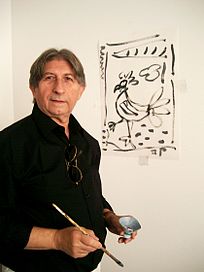 Jacques Pellegrin, född den 17 juni 1944 i Aix en Provence, är en fransk konstnär.BiografiPorträtt, landskaps- och stillebenmålaren Jacques Pellegrin började måla redan vid åtta års ålder. Vid elva år tilldelades han ett första pris av staden Aix en Provence. Hans stil följde först den klassiskt realistiska strömningen, men sedan han upptäckt impressionismen blev den hans influens fram till 1970. Efter studier till översättare/tolk i München erhöll han en fil kand examen i tyska i Aix en Provence. Undervisningen lämnades snart till förmån för det fria och osäkra livet som konstnär. Han utforskade expressionismen och från och med 1980 har han helt och hållet ägnat sig åt måleriet. Jacques Pellegrin är influerad av fauvismen och den franska expressionismen med Vincent van Gogh samt André Derain, Albert Marquet, Kees van Dongen, Henri Matisse, men även av Provence- och Marseilleskolan: Auguste Chabaud, Louis-Mathieu Verdilhan, Pierre Ambrogiani. Hans huvudsakliga och fundamentala riktlinje: måla och skildra sin epok, sin tid. Han använder oftast starka och varma färger och omger sina figurer med svarta, täta konturer. Varje målning berättar en historia, en anekdot, ett minne. Samtidigt är Jacques Pellegrin stadigt förankrad i sin samtid och när han framkallar det förflutna gör han det utan nostalgi, men med tillgivenhet. Han är nu erkänd och omnämnd i Bénézits konstnärslexikon 1999 och 2006.PELLEGRIN JacquesArtiste provençal qu'il n'est plus besoin de présenter, tant sa peinture très personnelle marque les esprits dès qu'on la connaît. 
Pleine de vie et de couleur, la peinture de Jacques Pellegrin est une savante alchimie entre contrastes et constructions. Spontané et vif dans son geste, l'artiste maitrise parfaitement sa technique pour ne laisser que l'émotion. 
Chaque toile raconte un histoire, une anecdote, un souvenir. En même temps, solidement encré dans son époque, lorsque Jacques Pellegrin évoque le passé, il n'y met pas de nostalgie mais simplement de l'affection.